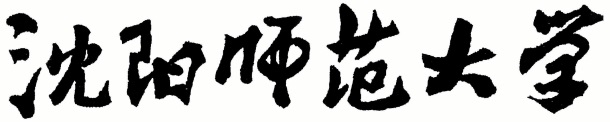 2024年全国硕士研究生招生考试大纲科目代码：643科目名称：艺术学基础适用专业：艺术学、音乐【专业学位】、戏剧与影视【专业学位】、戏曲与曲艺【专业学位】、舞蹈【专业学位】制订单位：沈阳师范大学修订日期：2023年9月《艺术学基础》考试大纲一、考试要求要求考生全面系统地掌握音乐、戏剧、戏曲、舞蹈、美术和艺术设计等各大艺术门类的基础理论知识，包括各艺术门类发展的历史线索、构成的基本元素和常用的技术手段、主要体裁、艺术流派和各个时代的名家名作，最终能够灵活运用贯穿于各大艺术门类中的基础理论知识解释各类艺术现象，实现学理层面的提升。二、知识和能力的要求与范围（一）音乐编1.概述2.音乐构成的物质材料和形式要素3.音乐艺术发展的历史线索4.音乐体裁5.中外音乐名家名作（二）戏剧编1.概述2.戏剧的特性3.戏剧的审美特征4.戏剧的体裁与戏剧创作的基本技巧5.戏剧发展的历史线索（三）戏曲编1.一种独特的戏剧文化2.中国戏曲史3.戏曲声腔剧种4.戏曲文学5.戏曲音乐6.戏曲表演7.戏曲舞台美术（四）舞蹈编1.舞蹈的定义2.舞蹈的起源3.舞蹈的种类、作品与舞人4.舞蹈基础知识（五）美术编1.概述2.美术作品构成的要素3.美术发展的历史线索4.美术批评与鉴赏5.中外美术名家名作及风格流派三、试卷结构基本概念：名词解释、简答题等。理论阐述：论述题、作品分析题等。考试内容范围说明《艺术学基础知识》王次炤 主编，北京：中央音乐学院出版社，2006年5月第1版